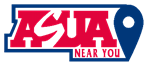 MEETING MINUTE OF ASSOCIATED STUDENTS OF THEUNIVERSITY OF ARIZONA NEAR YOU NETWORKHELD ON FRIDAY, MAY 20, 2022 FROM 9:00 AM TO 10:00 AMTHROUGH ZOOM MEETINGSKELLIE KIRSCH CALLED THE MEETING TO ORDER AT 9:00 AM (MST)ROLL CALL-          President- Kellie Kirsch- Present-          Executive Vice President- Kris Kelley – Present-          Administrative Vice President- Madison “Madzy” LaMonica - Present-          Administrative Assistant- Erin Sye - Present-	Kayli Hill - Advisor - Present- 	Heidi Hopkins - Present- 	Joseph Tromnecky - Incoming Vice President - Present- 	Nicholas Kuvik - Incoming Treasurer -PresentAPPROVAL OF MINUTES:Approval of meeting minutes from the meeting held on May 06th, 2022GENERAL BUSINESSOnline Student Initiatives Next budget meeting in February Discussed meeting with ASUA presidentDiscussed Campus Pantry and Library SnacksDiscussed fundraising and corporate sponsorshipsDiscussed meeting with Dr. Wilson on July 3rdDiscussed HomecomingExamity/Honor LockDiscussed when Honor Lock would replace ExamityFall 7 Week 2NEXT MEETING DATE AND TIMEJune 3rd, 2022, at 9:00 AM (MST)Kellie Kirsch adjourned Meeting at 9:44 AM (MST)Minute Submitted by Erin Sye